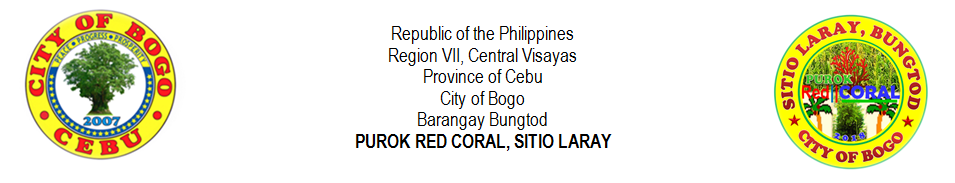 REGISTERED VOTERS PROFILE (2018)The following names are residents of Purok Red Coral, Laray, Bungtod, Bogo City, Cebu who are registered voters of Barangay Bungtod.TOTAL : 116  REGISTERED VOTERSNO.LAST NAMEFIRST NAMEMIDDLE NAMEAGEBIRTHDATEGENDERPRECINCT NO.1ABELLA,RENESAYSON40APRIL19, 1978MALE0005A2ABELLA,MARIFILORTEGA38JANUARY 17, 1980FEMALE0005A4AMORES,RIZAMOMONGAN29OCTOBER 2, 1989FEMALEBRGY. BANBAN5ARNOSA,PERLITATILLOR32JANUARY 8, 1986FEMALE0005A6ARPON,BONIFACIOBUNGHANOY44APRIL26, 1974MALE0005A7ARPON, CHARLIE BONYNOT22NOVEMBER 20, 1996MALE0005B9ATON,FELIXLAMPITAO64FEBRUARY 7, 1954MALE0005A10ATON,FELIX JR.LOPEZ29SEPTEMBER 30, 1989MALE0005A11ATON,JESUSURSAL42DECEMBER 25, 1976MALE0004A12ATON,MARJUNCODERA28AUGUST 30, 1990MALE0005A13ATON,MAURAYAGON76JANUARY 6, 1942FEMALE0005A15ATON,RHODORALOPEZ56DECEMBER 25, 1962FEMALE0005AAVENIDO,RIFEDUMASAPALAUGUST 15, 1957MALE0005A16AWAYAN,GENALYNVILLEGAS22MARCH 9, 1996FEMALE0005A17AWAYAN,JEROMEVILLEGAS26DECEMBER 28, 1992MALE0005A18AWAYAN,RAMONMAKIPID50OCTOBER 21, 1968MALE0005B19AWAYAN,ROBERTAVILLEGAS60JUNE 6, 1958FEMALE0005A20BERNAL,MARIE RUANDOONG23MAY 23, 1995FEMALE0005A21BERNAL,RUBANIEDOONG20AUGUST 15, 1998MALE0005B22BERNAL,RUBEN JR.DOONG18MAY 7, 2000MALE0005B23BERNAL,RUBEN SR.DOONG59DECEMBER 13, 1959MALE0005A24CAMBAL,JORIEVILLEGAS24NOVEMBER 15, 1994MALE0005A25CAMBAL,JORILYNVILLEGAS22MARCH 16, 1996FEMALE0005B26CAMBAL,JOSENITACODERA42SEPTEMBER 10, 1976FEMALE0005A27CAMBAL,RICARDODESUYO44JULY 2, 1974MALE0005A28CANAMA,ANECITALEPAOPAO55DECEMBER 28, 1963FEMALE0005A29CODERA,DIANNEORTEGA43MAY 27, 1975FEMALE0005A30CODERA,MARILYNLEPASANA30NOVEMBER 24, 1988FEMALE0005A31CODERA,MIGUELALEPASANA62MAY 8, 1956FEMALE0005A32CODERA,RICHARDLEPASANA33DECEMBER 16, 1985MALE0005A35DADUL,ROWENAVILLEGAS40SEPTEMBER 19, 1978FEMALE0005A37EMOLLEN,ANDYLUMBO30JANUARY 25, 1988MALE0005A38EMOLLEN,GRETCHENMIRAMBEL30JANUARY 22, 1988FEMALE0005A39GABOY, ASTERIAORTEGA43OCTOBER 21, 1975FEMALE0005B41GESTA,LORNAVERDIDA51MAY 29. 1967FEMALE0005C42GONZA,RYANFELICES36DECEMBER 23, 1982MALE0005A43GONZA,VILMAVILLEGAS31DECEMBER 13, 1987FEMALE0005A45LALANTACON,CHARLIECODERA42MARCH 14, 1976FEMALE0004A46LALANTACON,JOHNREILCODERA24MAY 30, 1994MALE0005A47LEPASANA,AMALIADIAMANTE51OCTOBER 6, 1967FEMALE0005C49LEPASANA,CRISPIN JR.DIAMANTE24DECEMBER 5, 1994MALE0005A50LEPASANA,GLORIALAMPIATAO70SEPTEMBER 27, 1948FEMALE0005A51LEPASANA,MARNIEATON31DECEMBER 30, 1987FEMALE0005C52LEPASANA,MARY JANEDIAMANTE25JUNE 23, 1993FEMALE0005A53LEPASANA,NICOLECODERA21NOVEMBER 9, 1997FEMALE0005B54LEPASANA,VICENTEDIAMANTE29APRIL 5, 1989MALE0005C57MONTELLANO,ERICDIGNOS41OCTOBER 6, 1977MALE0005A58MONTELLANO,MERLYNYNOC37SEPTEMBER 8, 1981FEMALE0005A59ORTEGA,ANTONIO JR.DIAMANTE35OCTOBER 20, 1983MALE0005B60ORTEGA,BONIFACIOPACLIPAN68JULY 27, 1950MALE0005A61ORTEGA,ERMIELENDACANAMA67OCTOBER 29, 1951FEMALE0005A62ORTEGA,FELIXPACLIPAN65MARCH 6, 1953MALE0005A63ORTEGA,FREDIECANAMA33OCTOBER 6, 1985MALE0005A64ORTEGA,JESSIE VINCENTMONSALES19DECEMBER 16, 1999MALE0005A65ORTEGA,JOMIECANAMA27JANUARY 6, 1991MALE0005A66ORTEGA,JOSEPHCANAMA30MARCH 14, 1988MALE0005C67ORTEGA,LILANIEMONSALES45SEPTEMBER 19, 1953FEMALE0005A68ORTEGA,MARIAGULLEN61MAY 24, 1957FEMALE0005A69ORTEGA,NIÑACANAMA26JANUARY 19, 1992FEMALE0005A70ORTEGA,RANILOCANAMA39APRIL 7, 1979MALE0005A71ORTEGA,VICTORIAPACLIPAN72DECEMBER 23, 1946FEMALE0005A72PELAYO,JULIE ANNSOLLANO36JULY 13, 1982FEMALE0005C73PELAYO,KENMAGLASANG38OCTOBER 23, 1980MALE0005C75PIAMONTE,ANTONIO SR.EDISAN72JULY 6, 1946MALE0001A76PIAMONTE, DIVINALEPASANA31OCTOBER 4, 1987FEMALE0005C77PIAMONTE,TERESITACUEVA69FEBRUARY 10, 1949FEMALE0005P178ROMAGOS,GLENVILLEGAS33FEBRUARY 13, 1985MALE0005A80ROMAGOS,GLENDOLENVILLEGAS29JANUARY 18, 1989MALE0001B81ROMAGOS,JOSE WILLIAM JR.VILLEGAS25MARCH 18, 1993MALE0005A82ROMAGOS,JOSE WILLIAM SR.BOOC58OCTOBER 6, 1960MALE0005B83ROMAGOS,MA. MELAVILLEGAS62FEBRUARY 21, 1956FEMALE0005B85SASING,JONARDPIANDONG29MAY 16, 1989MALE0005B86SASING,LILENITAYNOC41AUGUST 1, 1977FEMALE0005C87SASING,RYCAJEANYNOC23OCTOBER 26, 1995FEMALE0005C88SASING,MARVINPIANDONG35FEBRUARY 9, 1983MALE0005BTAÑARA,CHRISTIAN IANSAYSON19NOVEMBER 10, 1999MALE0005A92TAÑARA,CIRILO JR.LAGOS50SEPTEMBER 5, 1968MALE0005A93TAÑARA,MIRASOLSAYSON47OCTOBER 3, 1971FEMALE0005A94TILLOR,PERCILITOCAAYON26APRIL21, 1992MALE0005A95TILLOR,PRUTO JR.CAAYON29JUNE 4, 1989MALE0005B96URSABIA,DENNISVILLEGAS42SEPTEMBER 1, 1976MALE0005B97URSABIA,ELENITAVILLEGAS39JULY 22, 1979FEMALE0005B98URSABIA,MARILUNAALBURO38OCTOBER 4, 1977FEMALE0005A99VERAQUE,ANALOUATON28DECEMBER 30, 1990FEMALE0005B101VILLEGAS,ANTONIOMASUANGAT64JANUARY 16, 1954MALE0005P1102VILLEGAS,CLEMENCIAMASUANGAT66NOVEMBER 9, 1952FEMALE0005C103VILLEGAS,ERWINCODERA39NOVEMBER 18, 1979MALE0005C105VILLEGAS,PAMPELAMASUANGAT71APRIL 27, 1947FEMALE0005C106VILLEGAS,VICITACIONCODERA67AUGUST 21, 1951FEMALE0005C107VILLEGAS,VIOLETACODERA35JANUARY 8, 1983FEMALE0005C108WAGAS,DANTEPUNAY37DECEMBER 18, 1981MALE0005A109WAGAS,EDIOSITATRANGIA57JUNE 22, 1961FEMALE0005AYNOC,LILENITAATON41AUGUST 1, 1977FEMALE0005C110YNOC,NIÑO ROQUEATON18JANUARY 21, 2000MALE0005B112YNOC,RONELDAATON21OCTOBER 22, 1997FEMALE0005C113YNOC,RONILLOVILLAMOR58JANUARY 29, 1960MALE0005C114YPIL,AMALIALEPASANA39JUNE 6, 1979FEMALE0004AYPIL,PACIANOLEPALAM47MARCH 9, 1971MALE0005B116YSULAN,DOMINGOPASUKIN45APRIL 8, 1973MALE0005C